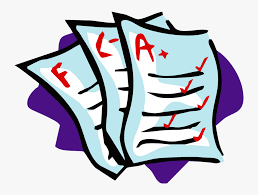 Equity in Grading ResourcesGraduation Requirements in Light of Coronavirus-Related School Building-Closure  Ohio Department of Education websiteAlthough specific guidance for graduation, some guidance is provided around completing course and curricular requirements and grades. See sections B and C.http://education.ohio.gov/Topics/Student-Supports/Coronavirus/Graduation-Requirements-in-Light-of-Coronavirus-ReGrading Students During the Coronavirus Crisis: What’s the Right Call? Sawchuck, Stephen, (April 2 , 2020), published in Education Week, April 7, 2020Questions, considerations including inequities, and ideas from districts around the US.https://www.edweek.org/ew/articles/2020/04/01/grading-students-during-the-coronavirus-crisis-whats.html?cmp=eml-enl-cm-news2&M=59269258&U=&UUID=2b9ab259d28640536b17a0d6e4dcf5cfWiggins, Alexis. (April 2020) A Better Way to Assess Discussions. Educational Leadership Vol 77, Number 7, Pg 34-38.Rubric and considerations for group grading. Scroll to bottom for specific apps to measure equitable participation in discussions. http://www.ascd.org/publications/educational-leadership/apr20/vol77/num07/A-Better-Way-to-Assess-Discussions.aspx?utm_source=marketing&utm_medium=email&utm_content=EL&utm_campaign=EL-April2020NewIssue-040320Why It's Crucial – And Really Hard – To Talk About More Equitable Grading, Joe Feldman, February 10, 2020. The first part of a two-part series identifying inequities in grading practices. https://www.kqed.org/mindshift/52679/why-its-crucial-and-really-hard-to-talk-about-more-equitable-gradingHow Teachers Are Changing Grading Practices With an Eye on Equity, Katrina Schwartz, February 10, 2020This article is the second article of the two-part series that discusses standards-based grading and other strategies you could implement to make grading practices more equitable. https://www.kqed.org/mindshift/52813/how-teachers-are-changing-grading-practices-with-an-eye-on-equityAccurate and Equitable GradingTraditional grading systems perpetuate inequities, here are some practical tips to move towards more equitable grading processes.https://www.nsba.org/ASBJ/2020/February/Accurate-Equitable-Grading